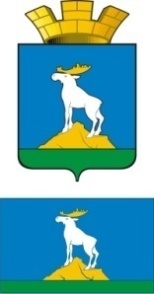 ГЛАВА НИЖНЕСЕРГИНСКОГО ГОРОДСКОГО ПОСЕЛЕНИЯПОСТАНОВЛЕНИЕ28.11.2014 г.               № 445  г. Нижние Серги  О создании Общественного совета по проведению оценки качества работы учреждений  культуры и физической культуры, в отношении которых администрация  Нижнесергинского поселения выполняет функции и полномочия учредителяВ соответствии с Указом Президента Российской Федерации от 7 мая 2012 года № 597 «О мероприятиях по реализации государственной социальной политики», постановлением Правительства Российской Федерации от 30 марта 2013 года   № 286 «О формировании независимой системы оценки качества работы организаций, оказывающих социальные услуги», руководствуясь Уставом Нижнесергинского городского поселения, а так же  с целью повышения качества работы учреждений, оказывающих услуги в области культуры и физической культуры на территории Нижнесергинского городского поселения, ПОСТАНОВЛЯЮ:1. Утвердить Положение об  Общественном  совете по проведению оценки качества работы учреждений  культуры и физической культуры, в отношении которых администрация  Нижнесергинского поселения выполняет функции и полномочия учредителя» (Приложение № 1).2. Утвердить состав  Общественного  совета по проведению оценки качества работы учреждений  культуры и физической культуры, в отношении которых администрация  Нижнесергинского поселения выполняет функции и полномочия учредителя» (Приложение № 2).3. Постановление главы Нижнесергинского городского поселения от 22.08.2014 г. № 310 «О создании Общественного совета по проведению оценки качества работы учреждений  культуры, в отношении которых Администрация  Нижнесергинского поселения выполняет функции и полномочия учредителя» считать утратившим силу.4. Контроль исполнения настоящего постановления возложить на заместителя главы администрации Нижнесергинского городского поселения Н.А. Титову.5. Опубликовать настоящее постановление путем размещения на официальном сайте Нижнесергинского городского поселения.Глава Нижнесергинскогогородского поселения                                                            А.М. Чекасин Приложение  № 1 к постановлению главы Нижнесергинского городского поселения от 28.11.2014 г. № 445ПОЛОЖЕНИЕоб Общественном совете по проведению оценки качества работы учреждений культуры и физической культуры,  в отношении которых администрация Нижнесергинского городского поселения выполняет функции и полномочия учредителяГлава 1. Общие положения1. Настоящее положение определяет задачи и полномочия Общественного совета по проведению оценки качества работы учреждений культуры и физической культуры,  в отношении которых администрация  Нижнесергинского городского поселения (далее - администрация НСГП) выполняет функции и полномочия учредителя (далее - Совет), порядок его формирования, полномочия членов Совета, а также порядок организации и обеспечения деятельности Совета.2. Совет является постоянным совещательным органом при администрации  НСГП, созданным в целях привлечения гражданского общества к формированию независимой системы оценки качества работы учреждений культуры и физической культуры, в отношении которых администрация  НСГП выполняет функции и полномочия учредителя (далее – учреждения), осуществляемой с участием и на основе мнения общественных организаций, профессиональных сообществ, средств массовой информации, специализированных рейтинговых агентств и иных экспертов (далее –  общественное мнение).3. В своей работе Совет руководствуется законодательством Российской Федерации и Свердловской области, договорами и соглашениями Российской Федерации и Свердловской области, нормативно правовыми актами Нижнесергинского городского поселения.Глава 2. Цели, задачи и полномочия Совета4. Совет создаётся для оценки качества работы учреждений в целях дальнейшего повышения качества их работы.5. Задачами Совета являются:1) проведение экспертной оценки содержания и результатов деятельности учреждений;2) формирование предложений об улучшении качества работы учреждений.6. Для решения возложенных задач Совет вправе:1) определять критерии эффективности работы учреждений, которые характеризуют:- открытость и доступность информации об учреждении;- комфортность условий и доступность получения услуг, в том числе для граждан с ограниченными возможностями здоровья;- компетентность и профессионализм работников учреждения;- долю получателей услуг, удовлетворенных качеством обслуживания в учреждении;2) устанавливать порядок оценки качества работы учреждения на основании определенных критериев эффективности работы учреждений;3) организовывать работу по выявлению, обобщению и анализу общественного мнения и рейтингов о качестве работы учреждений, в том числе сформированных общественными организациями, профессиональными сообществами и иными экспертами;4) направлять в администрацию  НСГП, осуществляющую функции и полномочия учредителя:- информацию о результатах оценки качества работы учреждений;- предложения об улучшении качества работы учреждений, а также об организации доступа к информации, необходимой для лиц, обратившихся за предоставлением услуг;5) создавать по вопросам деятельности Совета рабочие группы.Глава 3. Порядок формирования Совета7. Персональный состав членов Совета определяется администрацией  НСГП по представлению учреждений, общественных организаций, профессиональных сообществ, средств массовой информации и иных организаций. Состав Совета утверждается постановлением главы   НСГП.8. Председатель Совета,  заместитель председателя Совета, секретарь Совета избираются на первом заседании членами Совета из утверждённого состава Совета при условии кворума. 9. Члены Совета принимают участие в его работе на общественных началах.Глава 4. Полномочия членов Совета10. Председатель Совета:1) определяет место и время проведения заседаний Совета;2) председательствует на заседаниях Совета;3) формирует на основе предложений членов Совета проект повестки очередного заседания;4) дает поручения членам Совета.11. Секретарь Совета осуществляет:1) подготовку проекта повестки заседания Совета, материалов к заседанию Совета;2) информирование членов Совета о месте, времени проведения и повестке заседания Совета, обеспечение их необходимыми материалами;3) ведение протокола заседания Совета;4) контроль исполнения решений Совета и поручений председателя Совета.12. Члены Совета вправе:1) вносить предложения по проектам повесток заседаний, а также по проектам принимаемых Советом решений;2) давать предложения по порядку рассмотрения и существу обсуждаемых на заседаниях Совета вопросов;3) выступать на заседаниях Совета.13. Делегирование членами Совета своих полномочий иным лицам не допускается.14. В случае невозможности присутствия члена Совета на заседании он обязан известить об этом секретаря Совета. При этом член Совета вправе изложить свое мнение по рассматриваемым вопросам в письменной форме, которое доводится до участников заседания Совета и отражается в протоколе заседания Совета.Глава 5. Порядок организации и обеспечения деятельности Совета15. Основной формой работы Совета являются заседания. Заседания Совета проводятся по мере необходимости, но не реже одного раза в полугодие. В случае необходимости по решению председателя Совета могут проводиться внеочередные заседания Совета. 16. Заседание Совета ведет председатель Совета, а в случае его отсутствия –  заместитель председателя Совета по поручению председателя Совета.17. Заседание Совета правомочно, если на нем присутствует более половины от утвержденного состава Совета.18. Решение Совета принимается открытым голосованием большинством голосов от числа присутствующих на заседании членов Совета. В случае равенства голосов решающим является голос председательствующего на заседании Совета.19. Решение Совета оформляется протоколом, который подписывается председательствующим на заседании Совета и секретарем Совета. Решение Совета носит рекомендательный характер.20. Обеспечение деятельности Совета осуществляется администрацией  НСГП.Глава 6. Порядок реализации решений Совета   21. В целях реализации решений Совета:    1) администрация  НСГП направляет учреждениям, в отношении которых осуществляет функции и полномочия учредителя:- предложения об улучшении качества их работы, подготовленные с учетом изучения результатов оценки качества работы учреждений и рейтингов их деятельности, а также предложений Совета;- учитывает информацию о выполнении разработанных учреждениями планов мероприятий по улучшению качества работы учреждений при оценке эффективности работы их руководителей;2) учреждения, в отношении которых администрация  НСГП осуществляет функции и полномочия учредителя:- разрабатывают на основе предложений Совета план мероприятий по улучшению качества работы учреждения и утверждают этот план по согласованию с администрацией  НСГП;- размещают планы мероприятий по улучшению качества работы учреждения на своих официальных сайтах (при наличии) или официальном сайте Нижнесергинского городского поселения в информационно-телекоммуникационной сети «Интернет» и обеспечивают их выполнение.Приложение  № 2 к постановлению главы Нижнесергинского городского поселения от 22.08.2014 г. № 310СоставОбщественного совета по проведению оценки качества работы учреждений культуры,  в отношении которых администрация Нижнесергинского городского поселения выполняет функции и полномочия учредителя1. Кучмина Елена Николаевна – директор муниципального казенного образовательного учреждения средняя образовательная школа № 1 (по согласованию)2. Мартьянова Елена Борисовна -  директор муниципального казенного образовательного учреждения средняя образовательная школа № 2 (по согласованию)3. Бирбасова Ирина Сергеевна – директор муниципального казенного образовательного учреждения общеобразовательная школа № 6 (по согласованию)4. Обожина Вероника Вячеславовна – заместитель директора Нижнесергинского филиала «Демидов-центр» (по согласованию)5. Муравьева Надежда Николаевна – председатель Местного отделения Свердловской областной общественной организации ветеранов войны, труда, боевых действий, государственной службы, пенсионеров Нижнесергинского городского поселения (по согласованию)6. Маркова Любовь Алексеевна - председатель Нижнесергинской местной организации ВОС (по согласованию)7. Матвеев Леонид Германович – председатель профсоюзной организации обособленного структурного подразделения г. Нижние Серги ОАО «НСММЗ» (по согласованию)8. Малюков Виктор Юрьевич – директор муниципального казенного образовательного учреждения дополнительного образования детей "Нижнесергинский центр дополнительного образования детей" (по согласованию)9. Представитель муниципальной районной газеты «Новое время (по согласованию). 